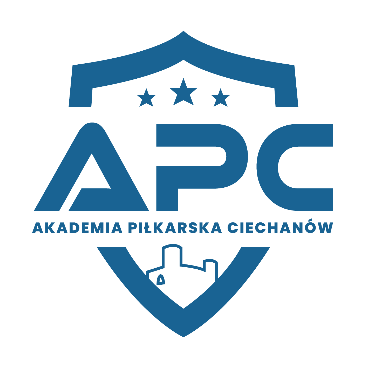 Regulamin obozu stacjonarnego APC Summer Camp 2020Każdy Uczestnik obozu ma prawo do:  1. Pełnego wykorzystania programu obozu. 2. Korzystania z urządzeń rekreacyjno-sportowych znajdujących w hali sportowej, wyłącznie za wiedzą i zgodą oraz pod nadzorem trenerów.  3. Uzyskania w każdej sprawie pomocy ze strony kadry trenerskiej. 4. Poszanowania swoich poglądów i przekonań.  5. Kontaktowania się z rodzicami w tym telefonowania i sms-owania, (poza czasem treningów przez telefon opiekuna) 6. Opieki medycznej w przypadku choroby lub kontuzji.  Każdy Uczestnik obozu ma obowiązek:  1. Przestrzegania harmonogramu dnia (wszystkich jego punktów: terminów zbiórek, czasu posiłków, treningów).  2. Zapoznania się z obowiązującymi regulaminami oraz ich przestrzegania.  3. Czynnego udziału w zajęciach, a w przypadku niemożność wzięcia udziału w zajęciach zgłoszenia tego wcześniej u opiekuna grupy.  4. Wykonywania poleceń kadry obozu.  5. Bezwzględnego podporządkowania się obowiązującym przepisom bezpieczeństwa podczas treningów piłkarskich, zajęć rekreacyjnych i sportowych, wyjścia na basen, itp.  6. Okazywania szacunku i kultury wobec innych uczestników oraz opiekunów. 7. Dbania o wyposażenie i sprzęt treningowy.  8. Dbania o higienę osobistą oraz czystość pomieszczeń udostępnianych dla uczestników obozu.  Uczestnikom obozu zabrania się:  1. Samowolnego opuszczania terenu, z którego grupa korzysta podczas zajęć , samowolnego oddalania się od grupy.  2. Zabierania ze sobą telefonów komórkowych, iphonów, ipadów itp.  3. Używania wulgarnego słownictwa, przemocy fizycznej lub psychicznej wobec innych.  Za nieprzestrzeganie regulaminu obozu przewiduje się następujące kary:  1. Nagana udzielona publicznie przez trenera lub wychowawcę.  2. Usunięcie z obozu (w przypadku usunięcia uczestnikowi nie będzie przysługiwał zwrot opłaty za niewykorzystane świadczenia).OŚWIADCZENIE:Ja, niżej podpisana/y oświadczam, że zapoznałam/em się z regulaminem obozu piłkarskiego APC Summer Camp 2020 i zobowiązuję moje dziecko do jego przestrzegania.  ….................................................................................... (data i czytelny podpis rodzica/opiekuna prawnego